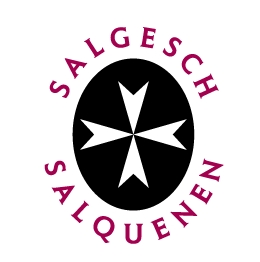 Baugesuchdossier Nr.		:	................................................Gesuchsteller				:	................................................Bauvorhaben				:	................................................Baubewilligungsverfügung vom 	:	................................................Vorgesehener Baubeginn, 	Datum   ................................................(Dieser Antrag ist vollständig ausgefüllt und unterzeichnet 10 Tage vor Baubeginn, bei der Gemeindekanzlei abzugeben oder zuzusenden.)Die Nichteinhaltung der termingerechten Meldepflicht wird mit Busse (gemäss Bussenliste) geahndet.Ort, Datum und Unterschrift des Gesuchstellers..................................................................................................................................................................